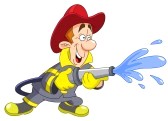 /f/ The Firehose SoundThe /f/ sound is produced by putting the top teeth on the bottom lip and pushing air out.  It sounds like water coming out of a firehose.  The “voice motor” is off and therefore it is a whispered sound.Initial /f/ words:fire		first		far		four		fivefair		fee		fudge		fence		fanFinal /f/ words:knife		tough		laugh		wolf		halfoff		hoof		elf		stuff		leafMedial /f/ words:sofa		taffy		muffin	laughing	breakfastdolphin	playful	goldfish	office		elephant		